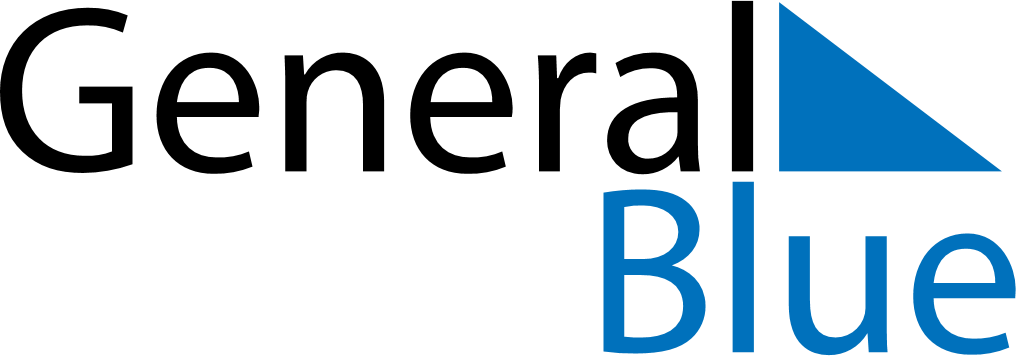 November 2019November 2019November 2019November 2019November 2019November 2019Cocos IslandsCocos IslandsCocos IslandsCocos IslandsCocos IslandsCocos IslandsSundayMondayTuesdayWednesdayThursdayFridaySaturday123456789Hari Maulaud Nabi101112131415161718192021222324252627282930NOTES